DenmarkDenmarkDenmarkDenmarkMarch 2025March 2025March 2025March 2025MondayTuesdayWednesdayThursdayFridaySaturdaySunday123456789Fastelavn10111213141516171819202122232425262728293031NOTES: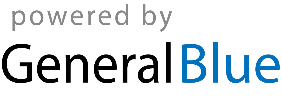 